LES NEGATIONS 1LES NEGATIONS 2LES NEGATIONS 3LES NEGATIONS 4LES PRONOMS POSSESSIFS 1LES PRONOMS POSSESSIFS 2LES PRONOMS POSSESSIFS 3VANLIGA FRASER 1aVANLIGA FRASER 1bVANLIGA FRASER 1cVANLIGA FRASER 2aVANLIGA FRASER 2bVANLIGA FRASER 2cVANLIGA FRASER 3aVANLIGA FRASER 3bVANLIGA FRASER 3cLES DESCRIPTIONS 1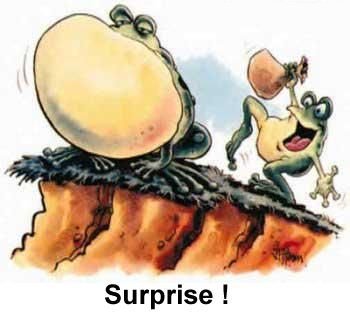 LES DESCRIPTIONS 2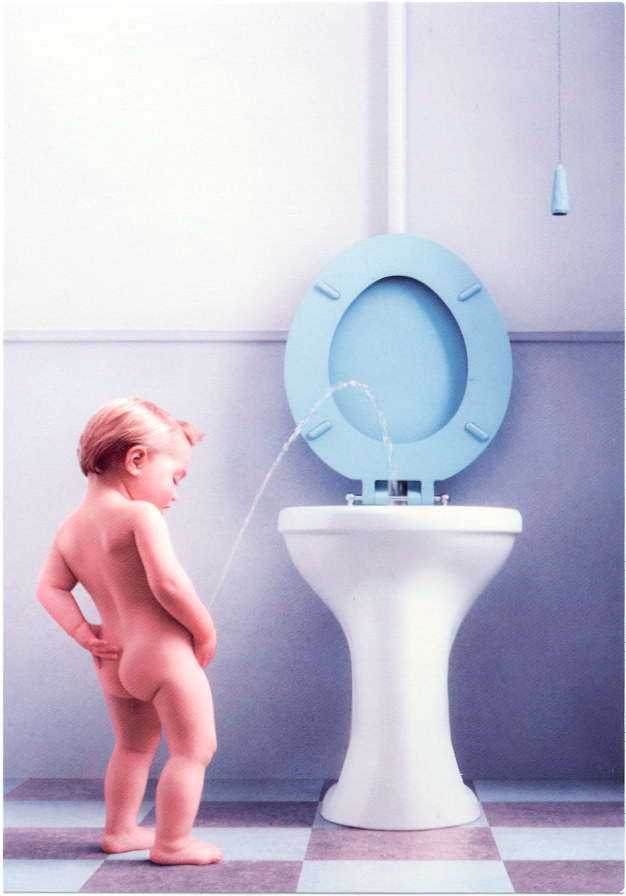 LES DESCRIPTIONS 3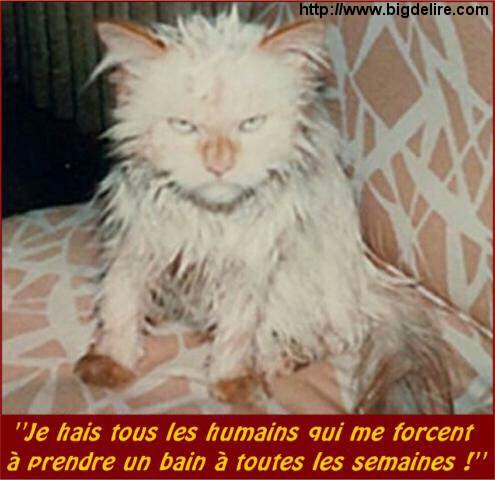 LES DESCRIPTIONS 4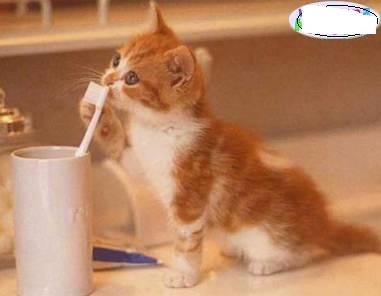 corrigé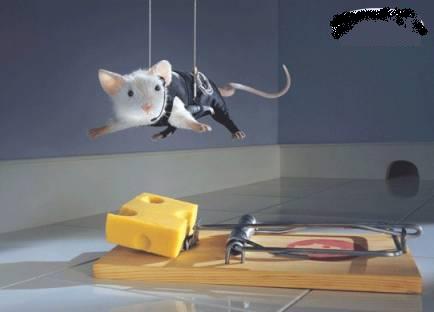 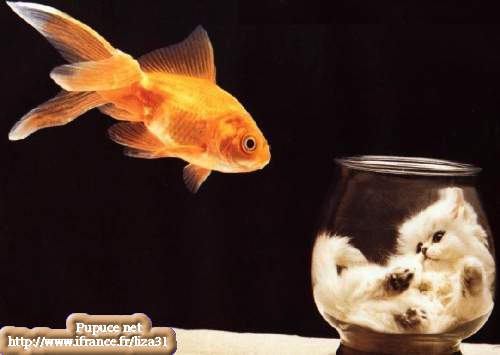 LES NEGATIONS 1LES NEGATIONS 2LES NEGATIONS 3LES NEGATIONS 4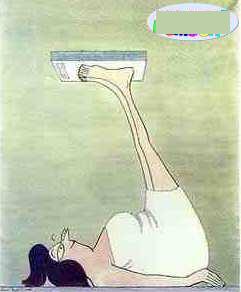 LES PRONOMS POSSESSIFS 1LES PRONOMS POSSESSIFS 2LES PRONOMS POSSESSIFS 3LES DESCRIPTIONS 1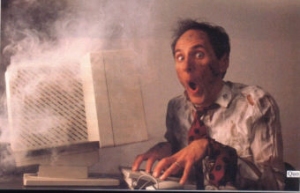 LES DESCRIPTIONS 2LES DESCRIPTIONS 3LES DESCRIPTIONS 4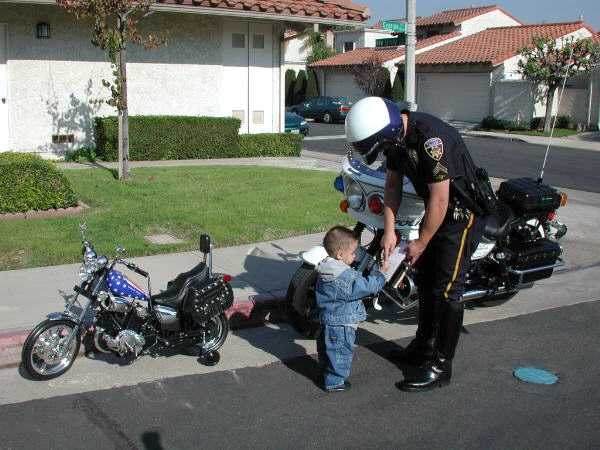 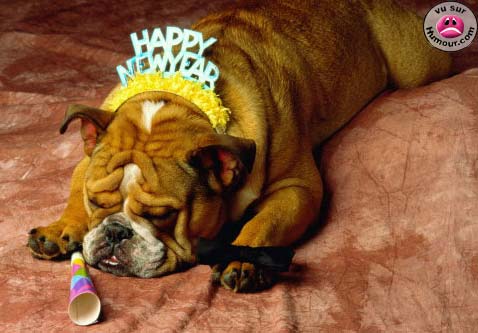 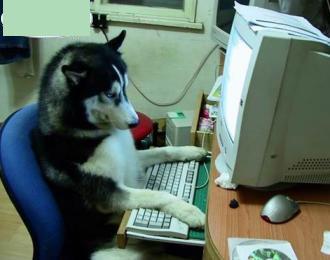 LA VIE QUOTIDIENNE 1; PHRASES COURANTES; vardagslivet; 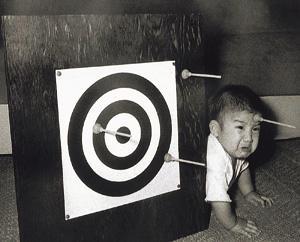 Vad säger du när duVANLIGA ORD/FRASER/DIALOGER 1VANLIGA ORD/FRASER/DIALOGER 2CE QU’ON AIME FAIRE 1CE QU’ON AIME FAIRE 2CE QU’ON AIME FAIRE 3CE QU’ON AIME FAIRE 4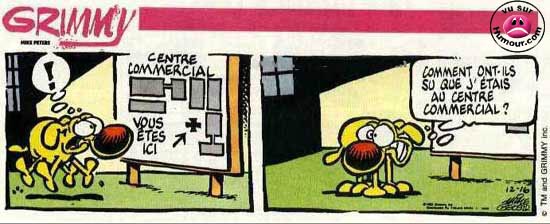 PHRASES COURANTES LES ADJECTIFS 1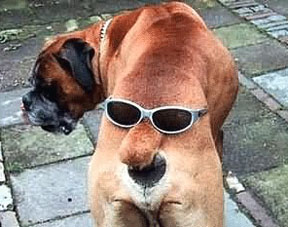 ALLER AU RESTAURANTAU RESTAURANT 1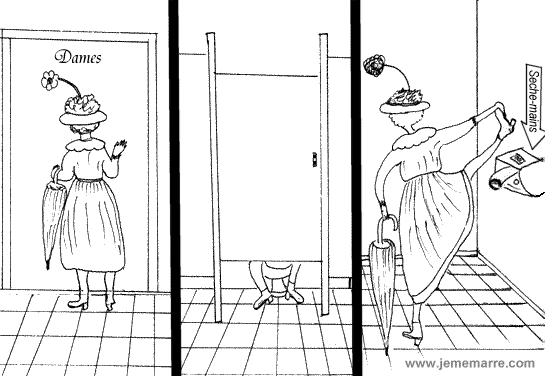 AU RESTAURANT 2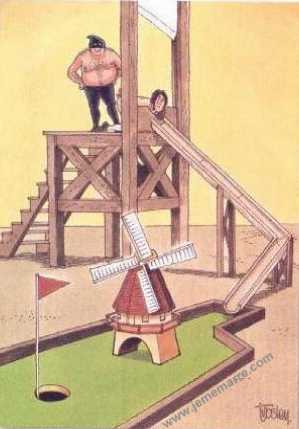 AU RESTAURANT 3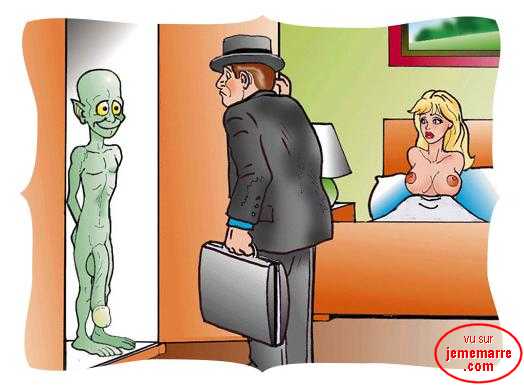 LE GÉNITIF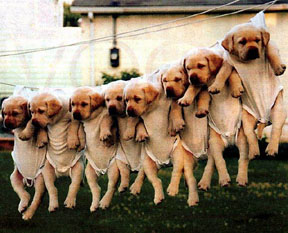 corrigé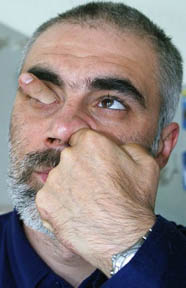 LES ADJECTIFS 1ALLER AU RESTAURANT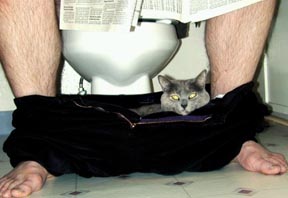 AU RESTAURANT 1AU RESTAURANT 2AU RESTAURANT 3LE GÉNITIF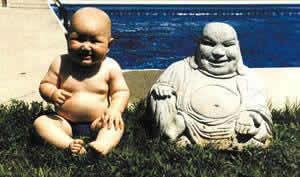 LA VIE QUOTIDIENNE 1; PHRASES COURANTES; vardagslivet; Vad säger du när duVANLIGA ORD/FRASER/DIALOGER 1VANLIGA ORD/FRASER/DIALOGER 2CE QU’ON AIME FAIRE 1CE QU’ON AIME FAIRE 2CE QU’ON AIME FAIRE 3du basket – de la télé – des films romantiques – des films d’action – de la glace – des bonbons – du golf – du café – de la bière – du thé – du chocolat – des pizzas – des chips – des légumes – de Bingolotto – de la neige – de la modeCE QU’ON AIME FAIRE 4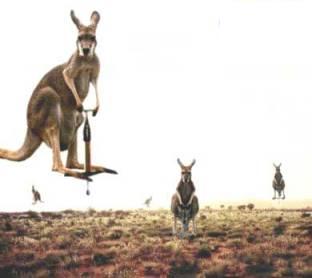 PHRASES COURANTES 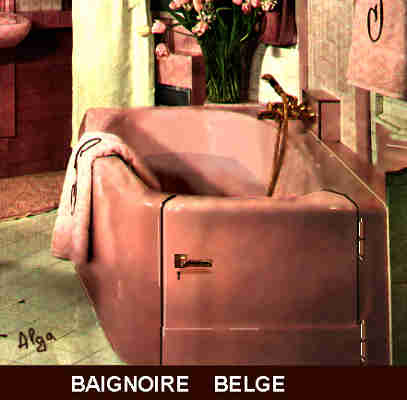 6ème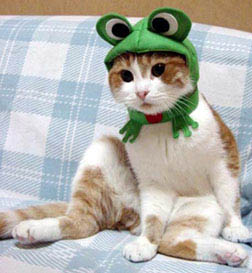 bon courage!!! Stéphane6èmebon courage!!! Stéphane6ème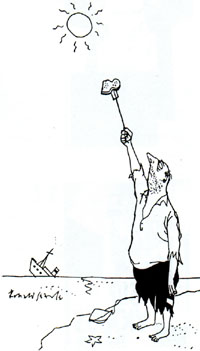 bon courage!!! Stéphaneinfinitifparticipe présentparticipe passéprésentpenser = tänka, tyckafuturimparfaitpassé composéprésentjetuilnousvousilsconditionnelsubjonctifplusqueparfaitimpératifjetuilnousvousilsinfinitifparticipe présentparticipe passéprésentcréer = skapafuturimparfaitpassé composéprésentjetuilnousvousilsconditionnelsubjonctifplusqueparfaitimpératifjetuilnousvousilsinfinitifparticipe présentparticipe passéprésentaimer = gillafuturimparfaitpassé composéprésentjetuilnousvousilsconditionnelsubjonctifplusqueparfaitimpératifjetuilnousvousilsinfinitifparticipe présentparticipe passéprésentréagir = reagerafuturimparfaitpassé composéprésentjetuilnousvousilsconditionnelsubjonctifplusqueparfaitimpératifjetuilnousvousilsje travaille = jag arbetarelle chante = hon sjungernous sommes Suédois = vi är svenskartu joues bien = du spelar brail ment = han ljugerils parlent = de talarils parlent français = de talar engelskail pleut = det regnarnous avons = vi harc’est = det ärje viens = jag kommeril vient ce soir = han kommer i kvällelle joue au tennis = hon spelar tennisje sais tout = jag vet alltje comprends = jag förståril neige = det snöaril fait chaud = det är varmtje suis Allemand = jag är tyskil travaille à la banque = han jobbar på bankenvous êtes bêtes = ni är dummac’est bizarre = det är konstigtvous avez = ni harils ont faim = de är hungrigaj’ai 15 ans = jag är 15 åril fait froid = det är kalltc’est facile = det är enkeltil triche = han fuskarelle vole souvent = hon stjäl oftac’est amusant = det är kultu as tort = du har felil fait gris = det är gråtttu es sympa = du är trevligelle veut = hon villil veut venir = han vill kommail a raison = han har rättc’est idiot = det är idiotisktil est 7 heures = den är 7vous travaillez bien = ni jobbar braelle voit son chien = hon ser sin hundtu es Norvégien = du är norskvous êtes riche = ni är rikj’ai 8 ans = jag är 8 årtu comprends? = förstår du ?je fais mes devoirs = jag gör mina läxorc’est lundi = det är måndagje suis moche = jag är fulelle crache = hon spottartu fumes souvent = du röker oftail fait beau = det är vackert väderc’est jeudi aujourd’hui = det är torsdag idagil a soif = han är törstigj’ai 5 euros = jag har 5 eurosnous avons = vi harelle parle allemand = hon talar tyskavous gagnez le match = ni vinner matchentu aimes l’école = du tycker om skolanil part en vacances = han åker på semesterj’aime ton frère = jag gillar din brorelle visite Paris = hon besöker Parisje veux travailler = jag vill jobbaferryboatmdin färjadressinefdin dressinpneusmplmina däckvélomer cykelbarquefhans ekavoiturefmin bilbusmhennes bussbrouettefderas skottkärravélosmplmina cyklarvttmdin mountainbikevoituresfplhans bilarmoteurmvår motorbarquefdin ekatrottinettefhans sparkcykelbalançoiresfplhennes gungorbrouettefmin skottkärramétromvår tunnelbananavettefhans rymdfärjabalançoirefdin gungamobylettefmin mopedcamionsmplera skåpbilarmétrommin tunnelbanabarquesfpldina ekorchaînefer kedjacamionmvår skåpbilbicyclettefvår cykeltrainsmplhans tågavionmditt flygbateaumvår båtrouefhans hjultramwaymmin spårvagntrottinettefer sparkcykelcuillersfpldina skedartracteursmplmina traktorerpneummitt däckmotosfplderas motorcyklarmotofer motorcykelvoituresfplvåra bilarcuillerfmin skedtrainmditt tågpatinmvår skridskocamionmhans skåpbilplanche à neigefderas snowboardparachutemvår fallskärmavionmmitt flygvélomderas cykelautocarmdin bussbusmplera bussartracteurmer traktormobylettefdin mopedchaînefderas kedjatéléfériquemer linbanaplanche à neigefmin snowboardmotofvår motorcykelbateauxmplderas båtartéléfériquemderas linbanadressinefvår dressindressinefhans dressinbateaumer båttramwaymderas spårvagnvttmmin mountainbikeguidonmert styretracteurmderas traktornavettefderas rymdfärjatrainmhennes tågparachutemdin fallskärmpatinmer skridskoferryboatmhennes färjabalançoirefmin gungaavionsmplhennes flygvoiturefdin biltrottinettesfplderas sparkcyklarpatinsmpldina skridskormobylettesfplvåra mopederskismplvåra skidorrouefvårt hjulbrouettesfpldina skottkärrorcuillerfhans skedmoteurmhans motorskismplera skidorpneumditt däckbusmvår bussguidonmderas styreautocarmmin busstassesfplderas kopparverresmplhans glaslaitmdin mjölkrobinetsmpldina kranarchaisesfplmina stolarfrigosmplvåra kylskåpnappesfplera dukarrecettesfplera receptlégumesmplderas grönsakerassiettefer tallrikboîtesfplhans burkarverresmpldina glastassesfplmina kopparnappefdin dukrecettefditt receptrobinetmmin kranpoivremer pepparfourchettesfplhennes gafflarplatmdin maträttboîtefmin burkpotmvår bägarefrigomhennes kylskåpfrigomditt kylskåpcuisinefert kökplatsmplvåra maträtterpoivremvår pepparcouteaumhennes knivviandefditt köttcouteauxmplera knivartassefer koppplatmhans maträtttassefderas kopprecettefhans receptfourchettefmin gaffelrobinetmderas kranchaisefer stolbouteillesfplera flaskorpotsmplderas bägarefourmmin ugnpotsmplmina bägarebouteillefer flaskalégumemer grönsakserviettefhans handdukboîtesfpldina burkarcuisinefderas kökrecettesfplvåra receptglacefer glassboîtefderas burklaitmhans mjölkselmhennes saltpoêlefderas stekpannaverremderas glastablesfplhans bordnappesfplvåra dukarnappefhennes duktablefderas bordselmditt saltfourmdin ugnglacefvår glassverremmitt glaschaisesfplderas stolarassiettefvår tallriktablefmitt bordépicefderas kryddaplatsmplhans maträtterfouetmhans vispfouetmvår vispchaisefvår stolassiettesfplmina tallrikarfourchettefdin gaffellégumesmplera grönsakerpoêlefer stekpannaserviettefvår handduktablesfpldina bordassiettesfplderas tallrikarfoursmpldina ugnarpotmer bägareépicesfplmina kryddorviandefmitt köttcouteaumvår knivépicefvår kryddapoêlesfplmina stekpannorrobinetsmplhennes kranarglaçonmderas isbitsiropmhennes saftcuisiniermmin kockpoiresfplera päronthémditt temenumer menyglaçonsmplmina isbitarportesfplhans dörrarbougiefhennes ljusvinaigremderas vinägerhuilefer oljamarmitefvår grytacartefer matsedelvinaigrettefdin dressingcroissantmdin giffellouchefer slevsiropmvår saftmenusmplera menyercartesfplderas matsedlarcouverclemert lockconcombresmplera gurkorcartefderas matsedelbougiefmitt ljustomatesfpldina tomaterplacardmhennes skåpdessertsmplvåra efterrätterhuilefderas oljaentréefer förrättbaguettefvår baguettesaladefderas salladcuisiniermderas kockbaguettefer baguettepainmditt brödcasserolefhans kastrulltomatesfplhans tomaterportefdin dörrcasserolefmin kastrullmorceaumvår bitdessertmdin efterrättpainmhans brödmarmitefer grytatranchefdin skivatomatefmin tomatportefderas dörrpoirefvårt pärontranchesfplvåra skivorplacardmditt skåpmenumderas menypommefmitt äppleplacardsmplvåra skåprestaurantmhennes restaurangentréesfplmina förrätterentréefvår förrättglaçonmmin isbittranchesfplera skivortomatefderas tomatcafémert kaférestaurantsmplvåra restaurangervinaigremmin vinägerlouchesfplmina slevarsaucefhennes såsrestaurantmvår restauranglampesfplvåra lamporpommesfplhennes äpplencouverclemderas lockpommefditt äpplecafémderas kafébrasseriefderas barthémmitt teconcombremvår gurkatranchefhans skivabrasseriefer barsaucefvår såsdessertmhans efterrättpoirefert päroncuisiniersmpldina kockarcasserolefdin kastrulllouchefderas slevcroissantmmin giffellampefer lampabaguettesfplderas baguettersaladefmin salladmorceaumer bitcroissantsmplhans gifflarmorceauxmplderas bitarvad äter vi ?har du djur?har du syskon ?vad gör du ?vad har vi ?vilket datum är det?vad vill du (ha) ?vilken dag är det?vad finns det ?vad gillar du ?vad är det ?är du hungrig ?har du djur?vad har vi ?har du syskon ?vad gör du ?vad vill du (ha) ?vad äter vi ?är du hungrig ?vilket datum är det?vad är det ?vad gillar du ?vilken dag är det?vad finns det ?vilken dag är det?vad finns det ?är du hungrig ?vilket datum är det?vad gillar du ?har du syskon ?vad har vi ?har du djur?vad gör du ?vad vill du (ha) ?vad äter vi ?vad är det ?du äterdu läserdu sjungerdu avskyrvad........... tittar du på?du letar efterdu trordu lyssnar pådu «kokar ihop »du gillardu drickerdu gördu trordu «kokar ihop »du avskyrdu gördu drickerdu sjungerdu äterdu gillardu lyssnar pådu letar efterdu läservad........... tittar du på?du letar efterdu gillardu trordu drickerdu «kokar ihop »vad........... tittar du på?du gördu lyssnar pådu läserdu äterdu avskyrdu sjungerdet är onsdagjag rökerjag har en brorjag avskyr fotbolljag är hungrigjag dricker en kaffejag gillar musikdet är den 25 oktoberjag har två systrarjag tittar på en filmjag har en katt och en hundvi har historiadet är den 25 oktoberjag är hungrigjag har en katt och en hundjag har två systrarjag gillar musikjag dricker en kaffejag tittar på en filmdet är onsdagjag har en brorjag rökervi har historiajag avskyr fotbolljag avskyr fotbolldet är onsdagjag har två systrarjag har en katt och en hundjag dricker en kaffejag har en brorvi har historiajag tittar på en filmjag är hungrigdet är den 25 oktoberjag rökerjag gillar musik1Hur är du ?2jag är kort/liten3jag har långt och ljust hår4han har glasögon5han är flintskallig6du har blåa ögon7hon har rakt hår8du har krulligt och kort hår9han har skägg10hon har örhängen11han har en liten mun12hon har stora öron13han har en keps14hon har flätor15han är mörk16hon är blond17han är rödhårig18han har mustasch19jag har en liten näsa20hon har gröna ögon21han har brunt hår22hon har bruna ögon1han har kort hår2hon har keps3han har röda ögon4jag har brunt hår5han har lockigt hår6hon har glasögon7han har mustasch8du har bruna ögon9hon är mörk10jag är ljushårig11jag har långt hår12du har en liten mun13hon har flätor14jag har örhängen15jag är lång / kort16jag har små öron17han har en stor näsa18han är flintskallig19du har rakt hår20han har rött hår21han har mörkt hår22jag har blåa ögon1du har krulligt och kort hår2du har blåa ögon3jag har en stor mun4han har glasögon5hon har hatt6han har en keps7Hur är du ?8jag har små ögon9han är mörk10han har en liten mun11jag är kort/liten12hon har stora öron13jag har långt och ljust hår14han är flintskallig15hon har rakt hår16hon har örhängen17han är lång18hon har en stor näsa19hon är blond20han har skägg21han har en piercing i näsan22hon har bruna ögon23hon har flätor24jag har en liten näsa25han har mustasch26hon har gröna ögon27han är rödhårig28han har brunt hår29du har fräknar1jag har små ögon2han har en keps3hon har gröna ögon4han har glasögon5han har mustasch6jag har långt och ljust hår7du har krulligt och kort hår8han har brunt hår9hon har rakt hår10jag är kort/liten11du har blåa ögon12hon har stora öron13jag har en stor mun14hon har hatt15Hur är du ?16han har en liten mun17hon har flätor18han är rödhårig19hon har örhängen20han är mörk21du har fräknar22hon har bruna ögon23han är flintskallig24hon är blond25hon har en stor näsa26han har skägg27han är lång28han har en piercing i näsan29jag har en liten näsainfinitifparticipe présentparticipe passéprésentpenser = tänka, tyckapensantpenséje pensefuturimparfaitpassé composéprésentjepenseraipensaisj'ai pensépensetupenseraspensaisas pensépensesilpenserapensaita pensépensenouspenseronspensionsavons pensépensonsvouspenserezpensiezavez pensépensezilspenserontpensaientont pensépensentconditionnelsubjonctifplusqueparfaitimpératifjepenseraispensej'avais pensétupenseraispensesavais pensépenseilpenseraitpenseavait pensénouspenserionspensionsavions pensépensonsvouspenseriezpensiezaviez pensépensezilspenseraientpensentavaient penséinfinitifparticipe présentparticipe passéprésentcréer = spela/lekacréantcrééje créefuturimparfaitpassé composéprésentjecréeraicréaisj'ai créécréetucréerascréaisas créécréesilcréeracréaita créécréenouscréeronscréionsavons créécréonsvouscréerezcréiezavez créécréezilscréerontcréaientont créécréentconditionnelsubjonctifplusqueparfaitimpératifjecréeraiscréej'avais créétucréeraiscréesavais créécréeilcréeraitcréeavait créénouscréerionscréionsavions créécréonsvouscréeriezcréiezaviez créécréezilscréeraientcréentavaient crééinfinitifparticipe présentparticipe passéprésentaimer = förklaraaimantaiméj’aimefuturimparfaitpassé composéprésentjeaimeraiaimaisj'ai aiméaimetuaimerasaimaisas aiméaimesilaimeraaimaita aiméaimenousaimeronsaimionsavons aiméaimonsvousaimerezaimiezavez aiméaimezilsaimerontaimaientont aiméaimentconditionnelsubjonctifplusqueparfaitimpératifjeaimeraisaimej'avais aimétuaimeraisaimesavais aiméaimeilaimeraitaimeavait aiménousaimerionsaimionsavions aiméaimonsvousaimeriezaimiezaviez aiméaimezilsaimeraientaimentavaient aiméinfinitifparticipe présentparticipe passéprésentréagir = reaheraréagissantréagije réagisfuturimparfaitpassé composéprésentjeréagirairéagissaisj'ai réagiréagisturéagirasréagissaisas réagiréagisilréagiraréagissaita réagiréagitnousréagironsréagissionsavons réagiréagissonsvousréagirezréagissiezavez réagiréagissezilsréagirontréagissaientont réagiréagissentconditionnelsubjonctifplusqueparfaitimpératifjeréagiraisréagissej'avais réagituréagiraisréagissesavais réagiréagisilréagiraitréagisseavait réaginousréagirionsréagissionsavions réagiréagissonsvousréagiriezréagissiezaviez réagiréagissezilsréagiraientréagissentavaient réagije ne travaille pas = jag arbetar inteelle ne chante pas = hon sjunger intenous ne sommes pas Suédois = vi är inte svenskartu ne joues pas bien = du spelar inte brail ne ment pas = han ljuger inteils ne parlent pas = de talar inteils ne parlent pas français = de talar inte engelskail ne pleut pas = det regnar intenous n’avons pas = vi har intece n’est pas = det är inteje ne viens pas = jag kommer inteil ne vient pas ce soir = han kommer inte i kvällelle ne joue pas au tennis = hon spelar inte tennisje ne sais pas tout = jag vet inte alltje ne comprends pas = jag förstår inteil ne neige pas = det snöar inteil ne fait pas chaud = det är inte varmtje ne suis pas Allemand = jag är inte tyskil ne travaille pas à la banque = han jobbar inte på bankenvous n’êtes pas bêtes = ni är inte dummace n’est pas bizarre = det är inte konstigtvous n’avez pas = ni har inteils n’ont pas faim = de är inte hungrigaje n’ai pas 15 ans = jag är inte 15 åril ne fait pas froid = det är inte kalltce n’est pas facile = det är inte enkeltil ne triche pas = han fuskar inteelle ne vole pas souvent = hon stjäl inte oftace n’est pas amusant = det är inte kultu n’as pas tort = du har inte felil ne fait pas gris = det är inte gråtttu n’es pas sympa = du är inte trevligelle ne veut pas = hon vill inteil ne veut pas venir = han vill inte kommail n’a pas raison = han har inte rättce n’est pas idiot = det är inte idiotisktil n’est pas 7 heures = den är inte 7vous ne travaillez pas bien = ni jobbar inte braelle ne voit pas son chien = hon ser inte sin hundtu n’es pas Norvégien = du är inte norskvous n’êtes pas riche = ni är inte rikje n’ai pas 8 ans = jag är inte 8 årtu ne comprends pas? = förstår du inte?je ne fais pas mes devoirs = jag gör mina läxorce n’est pas lundi = det är måndagje ne suis pas moche = jag är inte fulelle ne crache pas = hon spottar intetu ne fumes pas souvent = du röker inte oftail ne fait pas beau = det är inte vackert väderce n’est pas jeudi aujourd’hui = det är inte torsdag idagil n’a pas soif = han är inte törstigje n’ai pas 5 euros = jag har inte 5 eurosnous n’avons pas = vi har inteelle ne parle pas allemand = hon talar inte tyskavous ne gagnez pas le match = ni vinner inte matchentu n’aimes pas l’école = du tycker inte om skolanil ne part pas en vacances = han åker inte på semesterje n’aime pas ton frère = jag gillar inte din brorelle ne visite pas Paris = hon besöker inte Parisje ne veux pas travailler = jag vill inte jobbatonferryboatmdin färjatadressinefdin dressinmespneusmplmina däckvotrevélomer cykelsabarquefhans ekamavoiturefmin bilsonbusmhennes bussleurbrouettefderas skottkärramesvélosmplmina cyklartonvttmdin mountainbikesesvoituresfplhans bilarnotremoteurmvår motortabarquefdin ekasatrottinettefhans sparkcykelsesbalançoiresfplhennes gungormabrouettefmin skottkärranotremétromvår tunnelbanasanavettefhans rymdfärjatabalançoirefdin gungamamobylettefmin mopedvoscamionsmplera skåpbilarmonmétrommin tunnelbanatesbarquesfpldina ekorvotrechaînefer kedjanotrecamionmvår skåpbilnotrebicyclettefvår cykelsestrainsmplhans tågtonavionmditt flygnotrebateaumvår båtsarouefhans hjulmontramwaymmin spårvagnvotretrottinettefer sparkcykeltescuillersfpldina skedarmestracteursmplmina traktorermonpneummitt däckleursmotosfplderas motorcyklarvotremotofer motorcykelnosvoituresfplvåra bilarmacuillerfmin skedtontrainmditt tågnotrepatinmvår skridskosoncamionmhans skåpbilleurplanche à neigefderas snowboardnotreparachutemvår fallskärmmonavionmmitt flygleurvélomderas cykeltonautocarmdin bussvosbusmplera bussarvotretracteurmer traktortamobylettefdin mopedleurchaînefderas kedjavotretéléfériquemer linbanamaplanche à neigefmin snowboardnotremotofvår motorcykelleursbateauxmplderas båtarleurtéléfériquemderas linbananotredressinefvår dressinsadressinefhans dressinvotrebateaumer båtleurtramwaymderas spårvagnmonvttmmin mountainbikevotreguidonmert styreleurtracteurmderas traktorleurnavettefderas rymdfärjasontrainmhennes tågtonparachutemdin fallskärmvotrepatinmer skridskosonferryboatmhennes färjamabalançoirefmin gungasesavionsmplhennes flygtavoiturefdin billeurstrottinettesfplderas sparkcyklartespatinsmpldina skridskornosmobylettesfplvåra mopedernosskismplvåra skidornotrerouefvårt hjultesbrouettesfpldina skottkärrorsacuillerfhans skedsonmoteurmhans motorvosskismplera skidortonpneumditt däcknotrebusmvår bussleurguidonmderas styremonautocarmmin bussleurstassesfplderas kopparsesverresmplhans glastonlaitmdin mjölktesrobinetsmpldina kranarmeschaisesfplmina stolarnosfrigosmplvåra kylskåpvosnappesfplera dukarvosrecettesfplera receptleurslégumesmplderas grönsakervotreassiettefer tallriksesboîtesfplhans burkartesverresmpldina glasmestassesfplmina koppartanappefdin duktarecettefditt receptmonrobinetmmin kranvotrepoivremer pepparsesfourchettesfplhennes gafflartonplatmdin maträttmaboîtefmin burknotrepotmvår bägaresonfrigomhennes kylskåptonfrigomditt kylskåpvotrecuisinefert köknosplatsmplvåra maträtternotrepoivremvår pepparsoncouteaumhennes knivtaviandefditt köttvoscouteauxmplera knivarvotretassefer koppsonplatmhans maträttleurtassefderas koppsarecettefhans receptmafourchettefmin gaffelleurrobinetmderas kranvotrechaisefer stolvosbouteillesfplera flaskorleurspotsmplderas bägaremonfourmmin ugnmespotsmplmina bägarevotrebouteillefer flaskavotrelégumemer grönsaksaserviettefhans handduktesboîtesfpldina burkarleurcuisinefderas köknosrecettesfplvåra receptvotreglacefer glassleurboîtefderas burksonlaitmhans mjölksonselmhennes saltleurpoêlefderas stekpannaleurverremderas glassestablesfplhans bordnosnappesfplvåra dukarsanappefhennes dukleurtablefderas bordtonselmditt salttonfourmdin ugnnotreglacefvår glassmonverremmitt glasleurschaisesfplderas stolarnotreassiettefvår tallrikmatablefmitt bordleurépicefderas kryddasesplatsmplhans maträttersonfouetmhans vispnotrefouetmvår vispnotrechaisefvår stolmesassiettesfplmina tallrikartafourchettefdin gaffelvoslégumesmplera grönsakervotrepoêlefer stekpannanotreserviettefvår handduktestablesfpldina bordleursassiettesfplderas tallrikartesfoursmpldina ugnarvotrepotmer bägaremesépicesfplmina kryddormaviandefmitt köttnotrecouteaumvår knivnotreépicefvår kryddamespoêlesfplmina stekpannorsesrobinetsmplhennes kranarleurglaçonmderas isbitsonsiropmhennes saftmoncuisiniermmin kockvospoiresfplera pärontonthémditt tevotremenumer menymesglaçonsmplmina isbitarsesportesfplhans dörrarsabougiefhennes ljusleurvinaigremderas vinägervotrehuilefer oljanotremarmitefvår grytavotrecartefer matsedeltavinaigrettefdin dressingtoncroissantmdin giffelvotrelouchefer slevnotresiropmvår saftvosmenusmplera menyerleurscartesfplderas matsedlarvotrecouverclemert lockvosconcombresmplera gurkorleurcartefderas matsedelmabougiefmitt ljustestomatesfpldina tomatersonplacardmhennes skåpnosdessertsmplvåra efterrätterleurhuilefderas oljavotreentréefer förrättnotrebaguettefvår baguetteleursaladefderas salladleurcuisiniermderas kockvotrebaguettefer baguettetonpainmditt brödsacasserolefhans kastrullsestomatesfplhans tomatertaportefdin dörrmacasserolefmin kastrullnotremorceaumvår bittondessertmdin efterrättsonpainmhans brödvotremarmitefer grytatatranchefdin skivamatomatefmin tomatleurportefderas dörrnotrepoirefvårt päronnostranchesfplvåra skivortonplacardmditt skåpleurmenumderas menymapommefmitt äpplenosplacardsmplvåra skåpsonrestaurantmhennes restaurangmesentréesfplmina förrätternotreentréefvår förrättmonglaçonmmin isbitvostranchesfplera skivorleurtomatefderas tomatvotrecafémert kafénosrestaurantsmplvåra restaurangermonvinaigremmin vinägermeslouchesfplmina slevarsasaucefhennes såsnotrerestaurantmvår restaurangnoslampesfplvåra lamporsespommesfplhennes äpplenleurcouverclemderas locktapommefditt äppleleurcafémderas kaféleurbrasseriefderas barmonthémmitt tenotreconcombremvår gurkasatranchefhans skivavotrebrasseriefer barnotresaucefvår såssondessertmhans efterrättvotrepoirefert pärontescuisiniersmpldina kockartacasserolefdin kastrullleurlouchefderas slevmoncroissantmmin giffelvotrelampefer lampaleursbaguettesfplderas baguettermasaladefmin salladvotremorceaumer bitsescroissantsmplhans gifflarleursmorceauxmplderas bitarVANLIGA FRASER 1aVANLIGA FRASER 1a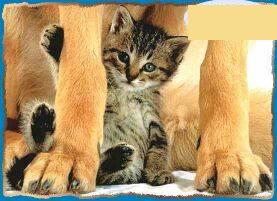 vad äter vi ?qu’est-ce qu’on mange ?har du djur?tu as des animaux ?har du syskon ?tu as des frères et sœurs ?vad gör du ?qu’est-ce que tu fais?vad har vi ?qu’est-ce qu’on a ?vilket datum är det?c’est quelle date ?vad vill du (ha) ?qu’est-ce que tu veux ?vilken dag är det?c’est quel jour ?vad finns det ?qu’est-ce qu’il y a ?vad gillar du ?qu’est-ce que tu aimes ?vad är det ?qu’est-ce que c’est ?är du hungrig ?tu as faim ?VANLIGA FRASER 1bVANLIGA FRASER 1bVANLIGA FRASER 1cVANLIGA FRASER 1char du djur?tu as des animaux ?vilken dag är det?c’est quel jour ?vad har vi ?qu’est-ce qu’on a ?vad finns det ?qu’est-ce qu’il y a ?har du syskon ?tu as des frères et sœurs ?är du hungrig ?tu as faim ?vad gör du ?qu’est-ce que tu fais?vilket datum är det?c’est quelle date ?vad vill du (ha) ?qu’est-ce que tu veux ?vad gillar du ?qu’est-ce que tu aimes ?vad äter vi ?qu’est-ce qu’on mange ?har du syskon ?tu as des frères et sœurs ?är du hungrig ?tu as faim ?vad har vi ?qu’est-ce qu’on a ?vilket datum är det?c’est quelle date ?har du djur?tu as des animaux ?vad är det ?qu’est-ce que c’est ?vad gör du ?qu’est-ce que tu fais?vad gillar du ?qu’est-ce que tu aimes ?vad vill du (ha) ?qu’est-ce que tu veux ?vilken dag är det?c’est quel jour ?vad äter vi ?qu’est-ce qu’on mange ?vad finns det ?qu’est-ce qu’il y a ?vad är det ?qu’est-ce que c’est ?VANLIGA FRASER 2aVANLIGA FRASER 2aVANLIGA FRASER 2bVANLIGA FRASER 2bdu ätertu mangesdu trortu croisdu läsertu lisdu «kokar ihop »tu fabriquesdu sjungertu chantesdu avskyrtu détestesdu avskyrtu détestesdu görtu faisvad..... tittar du på?qu’est-ce que.tu regardes ?du drickertu boisdu letar eftertu cherchesdu sjungertu chantesdu trortu croisdu ätertu mangesdu lyssnar påtu écoutesdu gillartu aimesdu «kokar ihop »tu fabriquesdu lyssnar påtu écoutesdu gillartu aimesdu letar eftertu cherchesdu drickertu boisdu läsertu lisdu görtu faisvad..... tittar du på?qu’est-ce que.tu regardes ?VANLIGA FRASER 2cVANLIGA FRASER 2cVANLIGA FRASER 2cVANLIGA FRASER 3aVANLIGA FRASER 3aVANLIGA FRASER 3aVANLIGA FRASER 3adu letar eftertu cherchestu cherchesdet är onsdagdet är onsdagc’est mercredic’est mercredidu gillartu aimestu aimesjag rökerjag rökerje fumeje fumedu trortu croistu croisjag har en brorjag har en brorj’ai un frèrej’ai un frèredu drickertu boistu boisjag avskyr fotbolljag avskyr fotbollje déteste le footje déteste le footdu «kokar ihop »tu fabriquestu fabriquesjag är hungrigjag är hungrigj’ai faimj’ai faimvad..... tittar du på?qu’est-ce que..tu regardes ?qu’est-ce que..tu regardes ?jag dricker en kaffejag dricker en kaffeje bois un caféje bois un cafédu görtu faistu faisjag gillar musikjag gillar musikj’aime la musiquej’aime la musiquedu lyssnar påtu écoutestu écoutesdet är den 25 oktoberdet är den 25 oktoberc’est le 25 octobrec’est le 25 octobredu läsertu listu lisjag har två systrarjag har två systrarj’ai deux sœursj’ai deux sœursdu ätertu mangestu mangesjag tittar på en filmjag tittar på en filmje regarde un filmje regarde un filmdu avskyrtu détestestu détestesjag har en katt och en hundjag har en katt och en hundj’ai un chat et un chienj’ai un chat et un chiendu sjungertu chantestu chantesvi har historiavi har historiaon a histoireon a histoireVANLIGA FRASER 3bVANLIGA FRASER 3bVANLIGA FRASER 3bVANLIGA FRASER 3bVANLIGA FRASER 3cVANLIGA FRASER 3cVANLIGA FRASER 3cVANLIGA FRASER 3cdet är den 25 oktoberdet är den 25 oktoberc’est le 25 octobrec’est le 25 octobrejag avskyr fotbolljag avskyr fotbollje déteste le footje déteste le footjag är hungrigjag är hungrigj’ai faimj’ai faimdet är onsdagdet är onsdagc’est mercredic’est mercredijag har en katt och en hundjag har en katt och en hundj’ai un chat et un chienj’ai un chat et un chienjag har två systrarjag har två systrarj’ai deux sœursj’ai deux sœursjag har två systrarjag har två systrarj’ai deux sœursj’ai deux sœursjag har en katt och en hundjag har en katt och en hundj’ai un chat et un chienj’ai un chat et un chienjag gillar musikjag gillar musikj’aime la musiquej’aime la musiquejag dricker en kaffejag dricker en kaffeje bois un caféje bois un caféjag dricker en kaffejag dricker en kaffeje bois un caféje bois un caféjag har en brorjag har en brorj’ai un frèrej’ai un frèrejag tittar på en filmjag tittar på en filmje regarde un filmje regarde un filmvi har historiavi har historiaon a histoireon a histoiredet är onsdagdet är onsdagc’est mercredic’est mercredijag tittar på en filmjag tittar på en filmje regarde un filmje regarde un filmjag har en brorjag har en brorj’ai un frèrej’ai un frèrejag är hungrigjag är hungrigj’ai faimj’ai faimjag rökerjag rökerje fumeje fumedet är den 25 oktoberdet är den 25 oktoberc’est le 25 octobrec’est le 25 octobrevi har historiavi har historiaon a histoireon a histoirejag rökerjag rökerje fumeje fumejag avskyr fotbolljag avskyr fotbollje déteste le footje déteste le footjag gillar musikjag gillar musikj’aime la musiquej’aime la musique1Hur är du ?Tu es comment?2jag är kort/litenje suis petit(e)3jag har långt och ljust hårj’ai des cheveux longs et blonds4han har glasögonil a des lunettes5han är flintskalligil est chauve6du har blåa ögontu as des yeux bleus7hon har rakt hårelle a des cheveux raides8du har krulligt och kort hårtu as des cheveux frisés et courts9han har skäggil a une barbe10hon har örhängenelle a des boucles d’oreilles11han har en liten munil a une petite bouche12hon har stora öronelle a de grandes oreilles13han har en kepsil a une casquette14hon har flätorelle a des nattes15han är mörkil est brun16hon är blondelle est blonde17han är rödhårigil est roux18han har mustaschil a une moustache19jag har en liten näsaj’ai un petit nez20hon har gröna ögonelle a des yeux verts21han har brunt håril a des cheveux châtains22hon har bruna ögonelle a des yeux marron1han har kort håril a des cheveux courts2hon har kepselle a une casquette3han har röda ögonil a des yeux rouges4jag har brunt hårj’ai des cheveux châtains5han har lockigt håril a des cheveux bouclés6hon har glasögonelle a des lunettes7han har mustaschil a une moustache8du har bruna ögontu as des yeux marron9hon är mörkelle est brune10jag är ljushårigje suis blond11jag har långt hårj’ai des cheveux longs12du har en liten muntu as une petite bouche13hon har flätorelle a des nattes14jag har örhängenj’ai des boucles d’oreilles15jag är lång / kortje suis grand/ petit16jag har små öronj’ai de petites oreilles17han har en stor näsail a un grand nez18han är flintskalligil est chauve19du har rakt hårtu as des cheveux raides20han har rött håril a des cheveux roux21han har mörkt håril a des cheveux bruns22jag har blåa ögonj’ai des yeux bleus1du har krulligt och kort hårtu as des cheveux frisés et courts2du har blåa ögontu as des yeux bleus3jag har en stor munj’ai une grande bouche4han har glasögonil a des lunettes5hon har hattelle a un chapeau6han har en kepsil a une casquette7Hur är du ?Tu es comment?8jag har små ögonj’ai de petits yeux9han är mörkil est brun10han har en liten munil a une petite bouche11jag är kort/litenje suis petit(e)12hon har stora öronelle a de grandes oreilles13jag har långt och ljust hårj’ai des cheveux longs et blonds14han är flintskalligil est chauve15hon har rakt hårelle a des cheveux raides16hon har örhängenelle a des boucles d’oreilles17han är långil est grand18hon har en stor näsaelle a un grand nez19hon är blondelle est blonde20han har skäggil a une barbe21han har en piercing i näsanil a un piercing au nez22hon har bruna ögonelle a des yeux marron23hon har flätorelle a des nattes24jag har en liten näsaj’ai un petit nez25han har mustaschil a une moustache26hon har gröna ögonelle a des yeux verts27han är rödhårigil est roux28han har brunt håril a des cheveux châtains29du har fräknartu as des taches de rousseur1jag har små ögonj’ai de petits yeux2han har en kepsil a une casquette3hon har gröna ögonelle a des yeux verts4han har glasögonil a des lunettes5han har mustaschil a une moustache6jag har långt och ljust hårj’ai des cheveux longs et blonds7du har krulligt och kort hårtu as des cheveux frisés et courts8han har brunt håril a des cheveux châtains9hon har rakt hårelle a des cheveux raides10jag är kort/litenje suis petit(e)11du har blåa ögontu as des yeux bleus12hon har stora öronelle a de grandes oreilles13jag har en stor munj’ai une grande bouche14hon har hattelle a un chapeau15Hur är du ?Tu es comment?16han har en liten munil a une petite bouche17hon har flätorelle a des nattes18han är rödhårigil est roux19hon har örhängenelle a des boucles d’oreilles20han är mörkil est brun21du har fräknartu as des taches de rousseur22hon har bruna ögonelle a des yeux marron23han är flintskalligil est chauve24hon är blondelle est blonde25hon har en stor näsaelle a un grand nez26han har skäggil a une barbe27han är långil est grand28han har en piercing i näsanil a un piercing au nez29jag har en liten näsaj’ai un petit nez5ème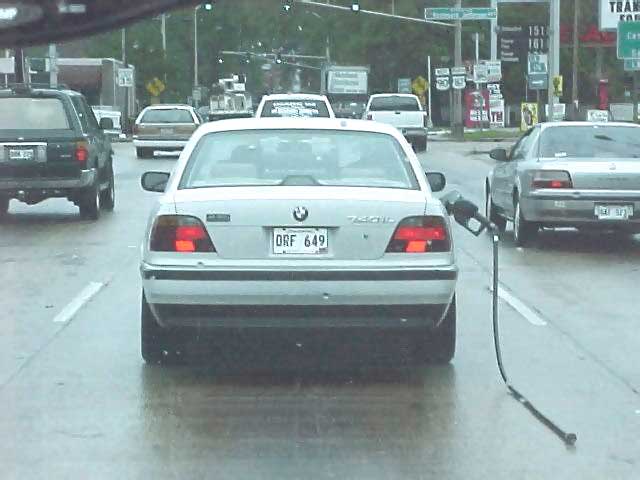 bon courage!!! Stéphane5èmebon courage!!! Stéphane5ème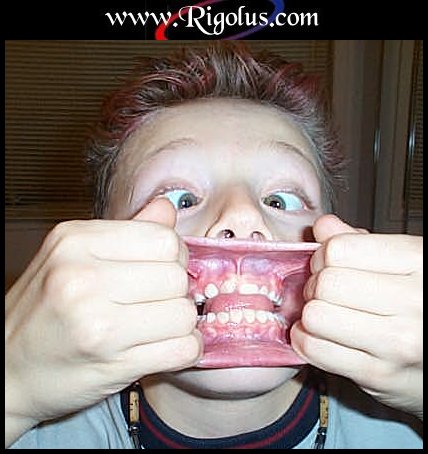 bon courage!!! Stéphanejag borstar tändernajag börjar lektionenjag duscharjag går hemjag går till jobbet/skolanjag kammar migjag klär av migjag klär på migjag kommer till skolanjag lägger migjag läser läxornajag läser tidningenjag rakar migjag skyndar migjag slutarjag sminkar migjag somnarjag stiger uppjag tar bussenjag tittar mig i spegelnjag tittar på termometernjag tittar på tevejag torkar migjag tvättar migjag vaknarjag äter frukostjag äter lunchhåller med någon?säger att någon har felfrågar en kompis om han/hon vill gå på bio i kväll?berättar att du har spelat tennis i helgen?berättar att du har varit i Karlstad?säger att du inte har gjort något särskilt?frågar vad någon gjorde igår?frågar vad din kompis skall göra i morgon?frågar vad någon tycker om t.ex. cider?talar om att du är emot abort?talar om att du är för EU?talar om hur du känner dig?AHej Laurent! Hur mår du?BHej Mireille! Jag mår bra och du?AJag mår bra. Vad gör du idag?BIdag? Jag vet inte. Varför?ASka vi gå till badhuset? /disko/till stan/biblioteketBÅh nej, jag vill inte. Jag föredrar gå på kafé.AOk, vi går på kafé.AHej Damien! Hur är det?BTjenare Véronique! Tack bra och du då?ADet är bra. Vad gör du idag?BJag vet inte.ASka vi gå på bio?BNej, jag vill inte. Ska vi gå på kafé?AJa, gärna!AVad tycker du om att göra?BJag gillar att spela tennis och du, vad tycker du om att göra?AJag, jag gillar att titta på teve.AVad tycker du inte om?BJag tycker inte om att spela fotboll. Och du? Vad tycker du inte om?AJag, jag tycker inte om att städa.städaspela tennisdiskaspela basketlaga matspela teateridrottagöra läxornajoggatitta på tevespela pianobäddaspela gitarrdukaspela tennisduka avspela handbollgå på biohandladansa – sjungaAVad tycker du om teve/teater/videospel?BJag tycker att det är roligt/hemskt/tråkigt/intressant/suveränt/idiotiskt/fantastisktbasket – teve – romantiska filmer – aktionfilmer – glass godis – golf – kaffe – öl – te – choklad – pizza – chips – grönsaker – snö - modetAVilket är ditt favorityrke?BJag skulle vilja bli läkare/sjuksköterska/mekaniker/pilot/lärare/säljare/journalistHej! Hur mår du?Jag mår bra och du?Vad gör du?Jag vet inte.Vad har du gjort i helgen?Vad skall du göra i kväll?Vill du gå på bio?Ja, gärna.Jag vaknar.Jag stiger upp.Jag duschar.Jag tvättar mig.Jag kammar mig.Jag klär på mig.Jag borstar tänderna.Jag skyndar mig.Jag rakar mig.Jag klär av mig.Jag lägger mig.Vad heter du?Jag heter  Hur gammal är du?Jag är 14 år.Har du syskon?Ja, jag har en bror och en syster.Nej, jag har inte syskon.Har du djur?Ja, jag har en katt och en hund.Vad tycker du om?Jag gillar musik, sport och skolan.Hur lång är du?Jag är 1,56Hur mycket väger du?Jag väger 80 kilo.Vad har du för yrke?Jag är studerande. Min pappa är läkare och min mamma är brevbärare.Var bor du?Jag bor i Sverige men jag kommer från Norge.Vad gillar du inte?Jag gillar inte lov/semester.Röker du?Nej, jag röker inte.Jag tittar på teve.Jag har tittat på teve.Jag har städat. Jag städar.Jag har diskat. Jag diskar.Jag dammsuger. Jag har dammsugit.Jag känner mig dålig.Jag har ont i huvudet.Jag vill inte göra läxorna.Jag har sovit.Jag har inte gjort något särskilt.Jag har varit i Oslo.Spelar du tennis?Nej, jag hatar tennis.När är du född?När är hon född?När är din födelsedag?Vilken är din favoritfärg?Jag är född den 30 februari.acteurchatélèvegarçonjuperéponseskådespelarekattelevpojkekjolsvarallemandchemiseescargotgéniallapinstylotyskskjortasnigelsuveränkaninpennaaméricaincher, chèreexerciceidéemagnifiquesuédoisamerikanskdyrövningidéfantastisksvenskanglaischienfacileimpossibleministretestengelskhundlättomöjligministerprov, testappétitchosefemme/filleintelligentoievachesakfêteintelligentgåskobêtecochonfestinutileprofvélodumgriskvinna/flickaonödiglärarecykelbizarredifficilefrançaisjournalquestionvoiturekonstigsvårfransktidningfrågabilen vacker grön kotvå små tyska hundaren stor dansk hunden  vacker fransk biltre vackra franska bilaren  liten svart  katttvå små  svarta katteren liten  svart gåstvå små  svarta gässtre svenska  ministraren ung svensk kvinnaen  god engelsk snigeltvå goda tyska/engelska  sniglaren gammal grön cykeltvå gamla gröna cyklaren gammal svensk stadtvå gamla svenska städeren   intelligent flickaen  ful pojkeen dålig dagTvå små vita kaninerett dåligt svaren bra fransk spelareett gott årsmaklig måltid ; ett lätt testtvå svåra testen blå pennaen ung manen ny tysk lärareett litet testen vacker fransk flickagod semesteren bra engelsk filmen vacker grön kjolen intelligent lärareen dum läraretvå konstiga eleveren svår frågatvå fantastiska flickoren fransk tidningtvå dumma övningaren svart lördagen fantastisk festen  liten  suverän idéen dyr skjortaen vacker gul biltvå fula dåliga pojkaren  stor amerikansk skådespelareen blå t-shirten gammal pennatvå rosa grisartre goda pizzorfyra omöjliga frågoren onödig sak1Hejsan ! Jag skulle vilja äta middag.2Vi har ett bord därborta.3Kan jag få matsedeln tack ?4Har ni bestämt er ?5Ja, till förrätt tar jag sniglar.6Och till varmrätt ?7Jag skulle vilja ha en köttbit.8Vilken stekning ?9Välstekt tack.10Och vad vill ni dricka ? (Och till dryck ?)11Jag tar en flaska mineralvatten med kolsyra.12Smakade det bra ?13Kan jag få notan tack !14Här är notan15Tack och god kväll.Hejsan! Har ni ett bord för 2 personer?Hejsan! Javisst. Varsågoda och kom in!Kan vi få menyn tack.Varsågod.Jaha, har ni bestämt er?Ja, jag skulle vilja ha en ostsallad.Och jag tar en löksoppa till förrätt.Och till varmrätt?Vi tar en stek.Javisst. Vilken stekning vill ni ha?Välstekt tack.Och vad vill ni dricka?En flaska mineralvatten tack.Och till efterrätt?Vad har ni för efterrätter?Vi har allt!Jaha, jag tar en glass, en bananasplit.Och jag tar en äppelpaj.Var det gott?Mycket gott. Kan vi få notan tack.Varsågod. Tack så mycket och hej då.Tack och hej då.Godkväll!Godkväll! Vi skulle vilja äta middag.Javisst. Ute eller inne?Ute tack.Här är matsedeln. Vad önskas?Till förrätt tar jag gåslever.Och jag tar sniglar.Och till varmrätt?Jag skulle vilja ha fisk.Samma sak för mig.Och vad vill ni dricka?En kåla och en sprite. Kan vi få en tillbringare vatten också?Självklart. Och till efterrätt?Vad finns det?Vi har ”flytande ö”, brylépudding och jordgubbspaj.Vi tar en jordgubbspaj tack.Vill ni ha ostbricka?Nej tack.Smakade det bra?Det var mycket gott. Kan vi få notan?Tack så mycket och hej då.Tack och hej då.Hejsan! Jag skulle vilja äta lunch.Javisst. Hur många personer?Jag är ensam. Kan jag få matsedeln?Jaha, har ni bestämt er?Ja, jag tar 90 francsmenyn.Vad vill ni ha till förrätt?Jag tar en råkosttallrick men utan dressing tack.Och till varmrätt?Jag skulle vilja ha kyckling. Med grönsaker eller pommes-frites?Med grönsaker tack.Vill ni ha ostbricka?Ja tack.Och till efterrätt?Vad är en ”charlotte”?Det är en slags kaka med jordgubbskräm.Det tar jag.Och vad vill ni dricka?En flaska mineralvatten.Med eller utan kolsyra?Utan kolsyra tack.Har ni ätit klart?Ja tack, det var mycket gott. Kan jag få notan tack.Varsågod och trevlig eftermiddag!Tack så mycket och tack detsamma.1Dagens övningar (un jour –  un exercice)2Juliens dator (un ordinateur)3Tidningens sidor (un journal – une page)4Mireilles sånger (une chanson)5Sångernas texter. (une chanson – une parole)6Elevens föräldrar (un élève – des parents)7Pappans problem (un père – un problème)8Hotellets hiss9Lärarens fel (un prof – une faute)10Nattens rädsla (une nuit – une peur)une belle/jolie vache verteen vacker grön kodeux petits chiens allemandstvå små tyska hundarun grand chien danoisen stor dansk hundune jolie voiture françaiseen  vacker fransk biltrois jolies voitures françaisestre vackra franska bilarun petit chat noiren  liten svart  kattdeux petits chats noirstvå små  svarta katterune petite oie noireen liten  svart gåsdeux petites oies noirestvå små  svarta gåsartrois ministres suédoistre svenska  ministrarune jeune femme suédoiseen ung svensk kvinnaun bon escargot anglaisen  god engelsk snigeldeux bons escargots allemands/anglaistvå goda tyska/engelska  sniglarun vieux vélo verten gammal grön cykeldeux vieux vélos vertstvå gamla gröna cyklarune vieille ville suédoiseen gammal svensk staddeux vieilles villes suédoisestvå gamla svenska städerune fille intelligenteen   intelligent flickaun garçon mocheen  ful pojkeun mauvais jouren dålig dagdeux petits lapins blancstvå små vita kaninerune mauvaise réponseett dåligt svarun bon joueur françaisen bra fransk spelareune bonne annéeett gott årbon appétitsmaklig måltid ; un test facileett lätt testdeux tests difficilestvå svåra testun stylo bleuen blå pennaun jeune hommeen ung manun nouveau prof allemanden ny tysk lärareun petit testett litet testune belle fille françaiseen vacker fransk flickabonnes vacancesgod semesterun bon film anglaisen bra engelsk filmune jolie jupe verteen vacker grön kjolun prof intelligenten intelligent lärareun prof bêteen dum läraredeux élèves bizarrestvå konstiga eleverune question difficileen svår frågadeux filles magnifiquestvå fantastiska flickorun journal françaisen fransk tidningdeux exercices bêtestvå dumma övningarun samedi noiren svart lördagune fête magnifiqueen fantastisk festune petite idée génialeen  liten  suverän idéune chemise chèreen dyr skjortaune belle/jolie voiture jauneen vacker gul bildeux mauvais garçons mochestvå fula dåliga pojkarun grand acteur américainen  stor amerikansk skådespelareun t-shirt bleuen blå t-shirtun vieux styloen gammal pennadeux cochons rosestvå rosa grisartrois bonnes pizzastre goda pizzorquatre questions impossiblesfyra omöjliga frågorune chose inutileen onödig sak1Hejsan ! Jag skulle vilja äta middag.Bonjour ! Je voudrais dîner.2Vi har ett bord därborta.Nous avons une table là-bas.3Kan jag få matsedeln tack ?La carte s’il vous plaît !4Har ni bestämt er ?Vous avez choisi ? (Vous désirez ?)5Ja, till förrätt tar jag sniglar.Oui, comme entrée je prends des escargots.6Och till varmrätt ?Et comme plat principal ? (plat de résistance)7Jag skulle vilja ha en köttbit.Je voudrais une bavette (un steack)8Vilken stekning ?Quelle cuisson ?9Välstekt tack.Bien cuite s’il vous plaît.10Och vad vill ni dricka ? (Och till dryck ?)Et comme boisson ? (Et qu’est-ce que vous voulez boire ?)11Jag tar en flaska mineralvatten med kolsyra.Je prends une bouteille d’eau minérale sans gaz (non-gazeuse) 12Smakade det bra ?Ça a été ? / C’était bon ?13Kan jag få notan tack !L’addition s’il vous plaît.14Här är notanVoici/Voilà l’addition.15Tack och god kväll.Merci et bonne soirée.Hejsan! Har ni ett bord för 2 personer?Bonjour! Vous avez une table pour deux personnes?Hejsan! Javisst. Varsågoda och kom in!Bonjour! Oui, bien sûr! Entrez s’il vous plaît.Kan vi få menyn tack.La carte s’il vous plaît! /On peut avoir la carte s’il vous plaît!Varsågod.Voici/ VoilàJaha, har ni bestämt er?Alors, vous avez choisi?Ja, jag skulle vilja ha en ostsallad.Oui, je voudrais une salade au fromage s’il vous plaît.Och jag tar en löksoppa till förrätt.Et moi, je prends une soupe à l’oignon comme entrée s’il vous plaît.Och till varmrätt?Et comme plat de résistance?Vi tar en stek.On prend /Nous prenons une bavette.Javisst. Vilken stekning vill ni ha?Bien sûr. Quelle cuisson?Välstekt tack.Bien cuite s’il vous plaît.Och vad vill ni dricka?Et qu’est-ce que vous voulez boire? / Et comme boisson?En flaska mineralvatten tack.Une bouteille d’eau minérale s’il vous plaîtOch till efterrätt?Et comme dessert?Vad har ni för efterrätter?Qu’est-ce que vous avez comme desserts?Vi har allt!Nous avons tout!Jaha, jag tar en glass, en bananasplit.Ah bon, je prends une glace, une banana-split s’il vous plaît.Och jag tar en äppelpaj.Et moi, je prends une tarte tatin (tarte aux pommes)Var det gott?Ça a été? / C’était bon? / Ça vous a plu?Mycket gott. Kan vi få notan tack.Très bon. On peut avoir l’addition s’il vous plaît?Varsågod. Tack så mycket och hej då.Voilà. Merci beaucoup et au revoir.Tack och hej då.Merci et au revoir!Godkväll!Bonsoir!Godkväll! Vi skulle vilja äta middag.Bonsoir! On voudrait dîner s’il vous plaît.Javisst. Ute eller inne?Bien sûr. En terrasse ou en salle?Ute tack.En terrasse s’il vous plaît.Här är matsedeln. Vad önskas?Voici la carte! Vous désirez?Till förrätt tar jag gåslever.En entrée je prends du foie gras.Och jag tar sniglar.Et moi je prends des escargots.Och till varmrätt?Et comme plat de résistance?Jag skulle vilja ha fisk.Je voudrais du poisson s’il vous plaîtSamma sak för mig.La même chose pour moi s’il vous plaît. Och vad vill ni dricka?Et comme boisson? / Et qu’est-ce que vous voulez boire?En kåla och en sprite. Kan vi få en tillbringare vatten också?Un coca et un sprite s’il vous plaît. On peut avoir une carafe d’eau aussi s’il vous plaît?Självklart. Och till efterrätt?Bien sûr. Et comme dessert?Vad finns det?Qu’est-ce qu’il y a?Vi har ”flytande ö”, brylépudding och jordgubbspaj.Nous avons île flottante, crème caramel et tarte aux fraises.Vi tar en jordgubbspaj tack.Nous prenons une tarte aux fraisesVill ni ha ostbricka?Vous désirez un plateau de fromage?Nej tack.Non, merci.Smakade det bra?Ça a été? / C’était bon? / Ça vous a plu?Det var mycket gott. Kan vi få notan?C’était très bon. On peut avoir l’addition s’il vous plaît?Tack så mycket och hej då.Merci beaucoup et au revoir.Tack och hej då.Merci et au revoir.Hejsan! Jag skulle vilja äta lunch.Bonjour! Je voudrais déjeuner s’il vous plaît.Javisst. Hur många personer?Bien sûr. Pour combien de personnes?Jag är ensam. Kan jag få matsedeln?Je suis seul. Je peux avoir la carte s’il vous plaît?Jaha, har ni bestämt er?Alors, vous avez choisi?Ja, jag tar 90 francsmenyn.Oui, je prends le menu de (à) 90 francs.Vad vill ni ha till förrätt?Et qu’est-ce que vous voulez comme entrée?Jag tar en råkosttallrick men utan dressing tack.Je prends des crudités mais sans sauce vinaigrette s’il vous plaît.Och till varmrätt?Et comme plat principal (plat de résistance)?Jag skulle vilja ha kyckling. Je voudrais du poulet s’il vous plaît.Med grönsaker eller pommes-frites?Avec des légumes ou avec des frites?Med grönsaker tack.Avec des légumes s’il vous plaît.Vill ni ha ostbricka?Désirez-vous un plateau de fromage?Ja tack.Oui, volontiers.Och till efterrätt?Et comme dessert?Vad är en ”charlotte”?Qu’est-ce que c’est une charlotte?Det är en slags kaka med jordgubbskräm.C’est une sorte de gâteau avec un coulis de fraise. (une crème aux fraises)Det tar jag.Je prends ça.Och vad vill ni dricka?Et qu’est-ce que vous voulez boire?En flaska mineralvatten.Une bouteille d’eau minérale s’il vous plaît.Med eller utan kolsyra?Gazeuse ou non-gazeuse? / Avec ou sans gaz?Utan kolsyra tack.sans gaz s’il vous plaît.Har ni ätit klart?Vous avez terminé? (fini)Ja tack, det var mycket gott. Kan jag få notan tack.Oui merci, c’était très bon. Je peux avoir l’addition s’il vous plaît?Varsågod och trevlig eftermiddag!Voilà et bon après-midi!Tack så mycket och tack detsamma.Merci beaucoup et à vous de même! (pareillement)1Dagens övningar (un jour –  un exercice)Les exercices du jour.2Juliens dator (un ordinateur)L’ordinateur de Julien.3Tidningens sidor (un journal – une page)Les pages du journal.4Mireilles sånger (une chanson)Les chansons de Mireille.5Sångernas texter. (une chanson – une parole)Les paroles des chansons.6Elevens föräldrar (un élève – des parents)Les parents de l’élève.7Pappans problem (un père – un problème)Le(s) problème(s) du père.8Hotellets hissL’ascenseur de l’hôtel.9Lärarens fel (un prof – une faute)La faute du professeur.10Nattens rädsla (une nuit – une peur)La peur de la nuit.jag borstar tändernaje mebrosse les dentsjag stiger uppje melèvejag lägger migje mecouchejag somnarje m’endorsje m’endorsjag sminkar migje memaquillejag rakar migje merasejag tittar mig i spegelnje meregarde dans la glacejag duscharje medouchejag torkar migje m’essuieje m’essuiejag kammar migje mepeignejag skyndar migje medépêchejag tvättar migje melavejag klär på migje m’habilleje m’habillejag klär av migje medéshabillejag vaknarje meréveillejag äter frukostjedéjeune / prends mon petit déjeunerjag läser tidningenjelis le journaljag tittar på termometernjeregarde le thermomètrejag går till jobbet/skolanjevais au travail/à l’écolejag tar bussenjeprends le carjag kommer till skolanj’arrive à l’écolej’arrive à l’écolejag börjar lektionenjecommence le coursjag äter lunchjedéjeunejag slutarjefinis / terminejag går hemjerentrejag tittar på tevejeregarde la téléjag läser läxornajeje fais mes devoirshåller med någon?je suis d’accord avec toisäger att någon har feltu as tortfrågar en kompis om han/hon vill gå på bio i kväll?on va au cinéma ce soir?berättar att du har spelat tennis i helgen?j’ai joué au tennis ce week-endberättar att du har varit i Karlstad?j’ai été à Karlstad / je suis allé à Karlstadsäger att du inte har gjort något särskilt?je n’ai fait rien de spécialfrågar vad någon gjorde igår?Qu’est-ce que tu as fait hier?frågar vad din kompis skall göra i morgon?Qu’est-ce que tu vas faire demain?frågar vad någon tycker om t.ex. cider?Qu’est-ce que tu penses du cidre?talar om att du är emot abort?Je suis contre l’avortement (contre l’IVG)talar om att du är för EU?je suis pour l’UEtalar om hur du känner dig?je me sensASalut Laurent! Ça va?BSalut Mireille! Ça va bien et toi?AÇa va. Qu’est-ce que tu fais aujourd’hui?BAujourd’hui? Je ne sais pas. Pourquoi?AOn va à la piscine? en boîte/ en ville/ à la bibliothèqueBAh non, je ne veux pas. Je préfère aller au café. AD’accord, on va au café.AHej Damien! Hur är det?Salut Damien! Ça va?BTjenare Véronique! Tack bra och du då?Salut Véronique! Ça va, et toi?ADet är bra. Vad gör du idag?Ça va. Qu’est-ce que tu fais aujourd’hui?BJag vet inte.Je ne sais pas.ASka vi gå på bio?On va au cinéma?BNej, jag vill inte. Ska vi gå på kafé?Non, je ne veux pas. On va au café?AJa, gärna!Oui, volontiers! / Oui, avec plaisir!AQu’est-ce que tu aimes faire?BJ’aime faire du tennis et toi qu’est-ce que tu aimes faire?AMoi, j’aime regarder la télé.AQu’est-ce que tu n’aimes pas?BJe n’aime pas jouer au foot. Et toi? Qu’est-ce que tu n’aimes pas?AMoi, je n’aime pas faire le ménage.faire le ménagestädafaire du tennisspela tennisfaire la vaissellediskafaire du basketspela basketfaire la cuisinelaga matfaire du théâtrespela teaterfaire du sportidrottafaire les devoirsgöra läxornafaire du footingjoggaregarder la télétitta på tevejouer du pianospela pianofaire son litbäddajouer de la guitarespela gitarrmettre la tabledukajouer au tennisspela tennisdébarrasser la tableduka avjouer au hand-ballspela handbollaller au cinémagå på biofaire les courseshandladanser - chanterdansa – sjungaAQu’est-ce que tu penses de la télé/du théâtre/des jeux vidéos?BJe pense que c’est amusant/terrible/ennuyeux/intéressant/super/idiot/formidableAQuel est ton métier préféré?BJe voudrais devenir médecin/infirmière/mécanicien/pilote/prof/vendeur/journalisteHej! Hur mår du?Salut! Ça va?Jag mår bra och du?Ça va (bien) et toi?Vad gör du?Qu’est-ce que tu fais?Jag vet inte.Je ne sais pas.Vad har du gjort i helgen?Qu’est-ce que tu as fait ce week-end?Vad skall du göra i kväll?Qu’est-ce que tu vas faire ce soir?Vill du gå på bio?Tu veux aller au cinéma?Ja, gärna.Oui, volontiers/avec plaisir.Jag vaknar.Je me réveille.Jag stiger upp.Je me lève.Jag duschar.Je me douche.Jag tvättar mig.Je me lave.Jag kammar mig.Je me peigne.Jag klär på mig.Je m’habille.Jag borstar tänderna.Je me brosse les dents.Jag skyndar mig.Je me dépêche.Jag rakar mig.Je me rase.Jag klär av mig.Je me déshabille.Jag lägger mig.Je me couche.Vad heter du?Tu t’appelles comment?Jag heter  Je m’appelle...Hur gammal är du?Tu as quel âge?/Quel âge as-tu?Jag är 14 år.J’ai quatorze ans.Har du syskon?Tu as des frères et sœurs?Ja, jag har en bror och en syster.Oui, j’ai un frère et une sœur.Nej, jag har inte syskon.Non, je n’ai pas de frères et sœurs.Har du djur?Tu as des animaux?Ja, jag har en katt och en hund.Oui, j’ai un chat et un chien.Vad tycker du om?Qu’est-ce que tu aimes?Jag gillar musik, sport och skolan.J’aime la musique, le sport et l’école.Hur lång är du?Tu mesures combien?Jag är 1,56Je mesure 1m56Hur mycket väger du?Tu pèses combien?Jag väger 80 kilo.Je pèse 80 kilos.Vad har du för yrke?Qu’est-ce que tu fais comme travail?Jag är studerande. Je suis étudiant(e)Min pappa är läkare och min mamma är brevbärare.Mon père est médecin et ma mère est facteur.Var bor du?Tu habites où?Jag bor i Sverige men jag kommer från Norge.J’habite en Suède mais je viens de Norvège.Vad gillar du inte?Qu’est-ce que tu n’aimes pas?Jag gillar inte lov/semester.Je n’aime pas les vacances.Röker du?Tu fumes?Nej, jag röker inte.Non, je ne fume pas.Jag tittar på teve.Je regarde la télé.Jag har tittat på teve.J’ai regardé la télé.Jag har städat. Jag städar.J’ai fait le ménage. Je fais le ménage.Jag har diskat. Jag diskar.J’ai fait la vaisselle. Je fais la vaisselle.Jag dammsuger. Jag har dammsugit.Je passe l’aspirateur. J’ai passé l’aspirateur.Jag känner mig dålig.Je me sens malade.Jag har ont i huvudet.J’ai mal à la tête.Jag vill inte göra läxorna.Je ne veux pas faire les devoirs.Jag har sovit.J’ai dormi.Jag har inte gjort något särskilt.Je n’ai fait rien de spécial.Jag har varit i Oslo.J’ai été à Oslo.Spelar du tennis?Tu joues au tennis?Nej, jag hatar tennis.Non, je déteste le tennis.När är du född?Quand es-tu né?När är hon född?Quand est-elle née?När är din födelsedag?Quand est ton anniversaire?Vilken är din favoritfärg?Quelle est ta couleur préférée?Jag är född den 30 februari.Je suis né le 30 février